HUDEBNÍ NAUKA OSOBLAHA, HOLČOVICE (1. ročník)zadání na týden 27. dubna - 3. května 2020Stupnice G dur - dopiš noty a název křížku (1 křížek = fis) ve stupnici G dur 			(pracovní sešit str. 37)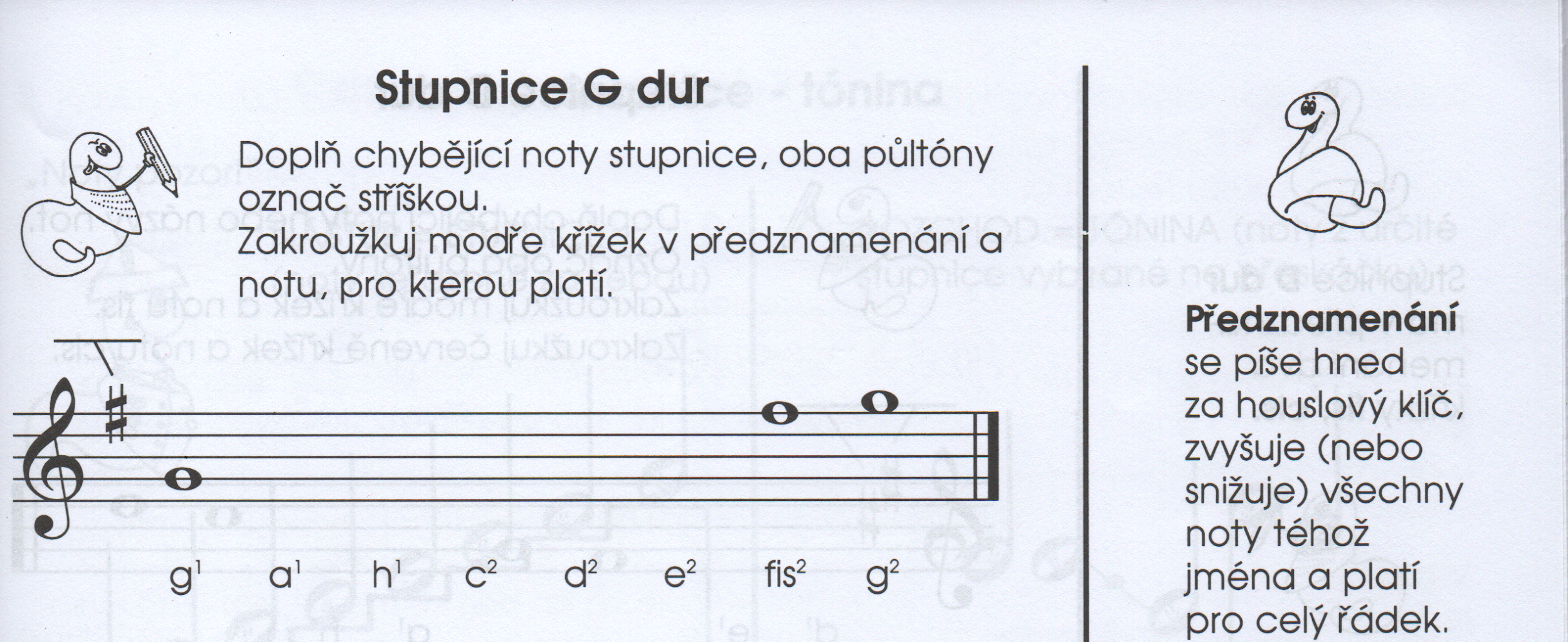 